МИНИСТЕРСТВО ПРОСВЕЩЕНИЯ РОССИЙСКОЙ ФЕДЕРАЦИИМинистерство образования Приморского краяУправление образования администрации Спасского муниципального района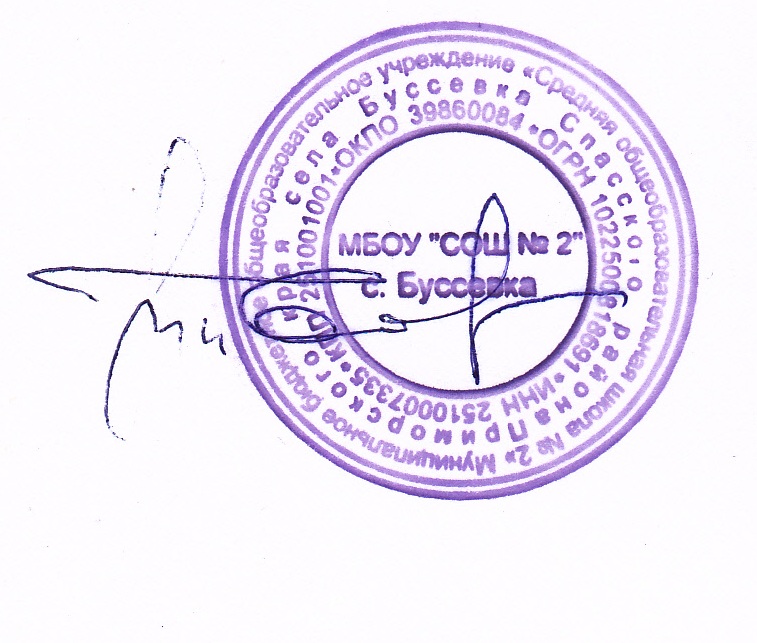 РАБОЧАЯ ПРОГРАММА
(ID 1743183)учебного предмета «Технология»для 5 класса основного общего образованияна 2022-2023 учебный годСоставитель: Корчевная Оксана Александровнаучитель технологиис. Буссевка 2022ПОЯСНИТЕЛЬНАЯ ЗАПИСКАНАУЧНЫЙ, ОБШЕКУЛЬТУРНЫЙ И ОБРАЗОВАТЕЛЬНЫЙ КОНТЕНТ ТЕХНОЛОГИИ Фундаментальной задачей общего образования является освоение учащимися наиболее значимых аспектов реальности. К таким аспектам, несомненно, относится и преобразовательная деятельность человека.Деятельность по целенаправленному преобразованию окружающего мира существует ровно столько, сколько существует само человечество. Однако современные черты эта деятельность стала приобретать с развитием машинного производства и связанных с ним изменений в интеллектуальной и практической деятельности человека.Было обосновано положение, что всякая деятельность должна осуществляться в соответствии с некоторым методом, причём эффективность этого метода непосредственно зависит от того, насколько он окажется формализуемым. Это положение стало основополагающей концепцией индустриального общества. Оно сохранило и умножило свою значимость в информационном обществе.	Стержнем названной концепции является технология как логическое развитие «метода» в следующих аспектах: 
	процесс достижения поставленной цели формализован настолько, что становится возможным его воспроизведение в широком спектре условий при практически идентичных результатах; 
	открывается принципиальная возможность автоматизации процессов изготовления изделий (что постепенно распространяется практически на все аспекты человеческой жизни).	Развитие технологии тесно связано с научным знанием. Более того, конечной целью науки (начиная с науки Нового времени) является именно создание технологий.В ХХ веке сущность технологии была осмыслена в различных плоскостях: 
были выделены структуры, родственные понятию технологии, прежде всего, понятие алгоритма; проанализирован феномен зарождающегося технологического общества; 
исследованы социальные аспекты технологии.Информационные технологии, а затем информационные и коммуникационные технологии (ИКТ) радикальным образом изменили человеческую цивилизацию, открыв беспрецедентные возможности для хранения, обработки, передачи огромных массивов различной информации. Изменилась 
структура человеческой деятельности — в ней важнейшую роль стал играть информационный фактор.Исключительно значимыми оказались социальные последствия внедрения ИТ и ИКТ, которые послужили базой разработки и широкого распространения социальных сетей и процесса 
информатизации общества. На сегодняшний день процесс информатизации приобретает качественно новые черты. Возникло понятие «цифровой экономики», что подразумевает превращение 
информации в важнейшую экономическую категорию, быстрое развитие информационного бизнеса и рынка. Появились и интенсивно развиваются новые технологии: облачные, аддитивные, квантовые и пр. Однако цифровая революция (её часто называют третьей революцией) является только прелюдией к новой, более масштабной четвёртой промышленной революции. Все эти изменения самым решительным образом влияют на школьный курс технологии, что было подчёркнуто в «Концепции преподавания предметной области «Технология» в образовательных организациях Российской Федерации, реализующих основные общеобразовательные программы» (далее — «Концепция преподавания предметной области «Технология»).ЦЕЛИ И ЗАДАЧИ ИЗУЧЕНИЯ ПРЕДМЕТНОЙ ОБЛАСТИ «ТЕХНОЛОГИЯ» В ОСНОВНОМ ОБЩЕМ ОБРАЗОВАНИИОсновной целью освоения предметной области «Технология» является формированиетехнологической грамотности, глобальных компетенций, творческого мышления, необходимых для перехода к новым приоритетам научно-технологического развития Российской Федерации.	Задачами курса технологии являются: 
	овладение знаниями, умениями и опытом деятельности в предметной области «Технология» как необходимым компонентом общей культуры человека цифрового социума и актуальными для жизни в этом социуме технологиями; 
	овладение трудовыми умениями и необходимыми технологическими знаниями по преобразованию материи, энергии и информации в соответствии с поставленными целями, исходя из экономических, социальных, экологических, эстетических критериев, а также критериев личной и общественной безопасности; 
	формирование у обучающихся культуры проектной и исследовательской деятельности, готовности к предложению и осуществлению новых технологических решений; 
	формирование у обучающихся навыка использования в трудовой деятельности цифровых 
инструментов и программных сервисов, а также когнитивных инструментов и технологий; 
	развитие умений оценивать свои профессиональные интересы и склонности в плане подготовки к будущей профессиональной деятельности, владение методиками оценки своих профессиональных предпочтений.Как подчёркивается в Концепции преподавания предметной области «Технология», ведущей формой учебной деятельности, направленной на достижение поставленных целей, является проектная деятельность в полном цикле: от формулирования проблемы и постановки конкретной задачи до получения конкретных значимых результатов. Именно в процессе проектной деятельности 
достигается синтез многообразия аспектов образовательного процесса, включая личностные интересы обучающихся. При этом разработка и реализация проекта должна осуществляться в определённых масштабах, позволяющих реализовать исследовательскую деятельность и использовать знания, полученные обучающимися на других предметах.	Важно подчеркнуть, что именно в технологии реализуются все аспекты фундаментальной для образования категории «знания», а именно: 
	понятийное знание, которое складывается из набора понятий, характеризующих данную предметную область; 
	алгоритмическое (технологическое) знание — знание методов, технологий, приводящих к желаемому результату при соблюдении определённых условий; 
	предметное знание, складывающееся из знания и понимания сути законов и закономерностей, применяемых в той или иной предметной области; 
	методологическое знание — знание общих закономерностей изучаемых явлений и процессов.	Как и всякий общеобразовательный предмет, «Технология» отражает наиболее значимые аспекты действительности, которые состоят в следующем: 
	технологизация всех сторон человеческой жизни и деятельности является столь масштабной, что интуитивных представлений о сущности и структуре технологического процесса явно недостаточно для успешной социализации учащихся — необходимо целенаправленное освоение всех этапов технологической цепочки и полного цикла решения поставленной задачи. При этом возможны следующие уровни освоения технологии: 
	уровень представления; 
	уровень пользователя; 
	когнитивно-продуктивный уровень (создание технологий); 
	практически вся современная профессиональная деятельность, включая ручной труд, 
осуществляется с применением информационных и цифровых технологий, формирование навыковиспользования этих технологий при изготовлении изделий становится важной задачей в курсе технологии; 
	появление феномена «больших данных» оказывает существенное и далеко не позитивное влияние на процесс познания, что говорит о необходимости освоения принципиально новых технологий —информационно-когнитивных, нацеленных на освоение учащимися знаний, на развитии умения учиться.ОБЩАЯ ХАРАКТЕРИСТИКА УЧЕБНОГО ПРЕДМЕТА «ТЕХНОЛОГИЯ»Основной методический принцип современного курса «Технология»: освоение сущности и структуры технологии идёт неразрывно с освоением процесса познания — построения и анализа разнообразных моделей. Только в этом случае можно достичь когнитивно-продуктивного уровня освоения технологий.Современный курс технологии построен по модульному принципу.Модульность — ведущий методический принцип построения содержания современных учебных курсов. Она создаёт инструмент реализации в обучении индивидуальных образовательных траекторий, что является основополагающим принципом построения общеобразовательного курса технологии.	Модуль «Производство и технология»
	В модуле в явном виде содержится сформулированный выше методический принцип и подходы к его реализации в различных сферах. Освоение содержания данного модуля осуществ​ляется на протяжении всего курса «Технология» с 5 по 9 класс. Содержание модуля построено по
«восходящему» принципу: от умений реализации имеющихся технологий к их оценке и 
совершенствованию, а от них — к знаниям и умениям, позволяющим создавать технологии. Освоение технологического подхода осуществляется в диалектике с творческими методами создания значимых для человека продуктов.Особенностью современной техносферы является распространение технологического подхода на когнитивную область. Объектом технологий становятся фундаментальные составляющие цифрового социума: данные, информация, знание. Трансформация данных в информацию и информации в знание в условиях появления феномена «больших данных» является одной из значимых и 
востребованных в профессиональной сфере технологий 4-й промышленной революции.	Модуль «Технологии обработки материалов и пищевых продуктов»
	В данном модуле на конкретных примерах показана реализация общих положений, 
сформулированных в модуле «Производство и технологии». Освоение технологии ведётся по единой схеме, которая реализуется во всех без исключения модулях. Разумеется, в каждом конкретном случае возможны отклонения от названной схемы. Однако эти отклонения только усиливают общую идею об универсальном характере технологического подхода. Основная цель данного модуля: освоить умения реализации уже имеющихся технологий. Значительное внимание уделяется технологиям создания уникальных изделий народного творчества.МЕСТО УЧЕБНОГО ПРЕДМЕТА «ТЕХНОЛОГИЯ» В УЧЕБНОМ ПЛАНЕ.Учебный предмет "Технология" изучается в 5 классе два часа в неделе, общий объем составляет 68 часов.СОДЕРЖАНИЕ УЧЕБНОГО ПРЕДМЕТА ИНВАРИАНТНЫЕ МОДУЛИМодуль «Производство и технология»
Раздел. Преобразовательная деятельность человека.	Технологии вокруг нас. Алгоритмы и начала технологии. Возможность формального исполнения алгоритма. Робот как исполнитель алгоритма. Робот как механизм.Раздел. Простейшие машины и механизмы.	Двигатели машин. Виды двигателей. Передаточные механизмы. Виды и характеристики передаточных механизмов.	Механические передачи. Обратная связь. Механические конструкторы. Робототехнические конструкторы. Простые механические модели. Простые управляемые модели.Модуль «Технология обработки материалов и пищевых продуктов»Раздел. Структура технологии: от материала к изделию.Основные элементы структуры технологии: действия, операции, этапы. Технологическая карта.	Проектирование, моделирование, конструирование — основные составляющие технологии. Технологии и алгоритмы.Раздел. Материалы и их свойства.Сырьё и материалы как основы производства. Натуральное, искусственное, синтетическое сырьё и материалы. Конструкционные материалы. Физические и технологические свойства конструкционных материалов.Бумага и её свойства. Различные изделия из бумаги. Потребность человека в бумаге.Ткань и её свойства. Изделия из ткани. Виды тканей.Древесина и её свойства. Древесные материалы и их применение. Изделия из древесины.Потребность человечества в древесине. Сохранение лесов.	Металлы и их свойства. Металлические части машин и механизмов. Тонколистовая сталь и проволока.Пластические массы (пластмассы) и их свойства. Работа с пластмассами.	Наноструктуры и их использование в различных технологиях. Природные и синтетические наноструктуры.	Композиты и нанокомпозиты, их применение. Умные материалы и их применение. Аллотропные соединения углерода.Раздел. Основные ручные инструменты.	Инструменты для работы с бумагой. Инструменты для работы с тканью. Инструменты для работы с древесиной. Инструменты для работы с металлом.Компьютерные инструменты.Раздел. Трудовые действия как основные слагаемые технологии.Измерение и счёт как универсальные трудовые действия. Точность и погрешность измерений.Действия при работе с бумагой. Действия при работе с тканью. Действия при работе с древесиной. Действия при работе с тонколистовым металлом. Приготовление пищи.Общность и различие действий с различными материалами и пищевыми продуктами.ПЛАНИРУЕМЫЕ ОБРАЗОВАТЕЛЬНЫЕ РЕЗУЛЬТАТЫЛИЧНОСТНЫЕ РЕЗУЛЬТАТЫПатриотическое воспитание: 
проявление интереса к истории и современному состоянию российской науки и технологии; ценностное отношение к достижениям российских инженеров и учёных.	Гражданское и духовно-нравственное воспитание: 
	готовность к активному участию в обсуждении общественно значимых и этических проблем, связанных с современными технологиями, в особенности технологиями четвёртой промышленной революции; 
	осознание важности морально-этических принципов в деятельности, связанной с реализацией технологий; 
	освоение социальных норм и правил поведения, роли и формы социальной жизни в группах и сообществах, включая взрослые и социальные сообщества.Эстетическое воспитание: 
восприятие эстетических качеств предметов труда; 
умение создавать эстетически значимые изделия из различных материалов.Ценности научного познания и практической деятельности: 
осознание ценности науки как фундамента технологий; 
развитие интереса к исследовательской деятельности, реализации на практике достижений науки.	Формирование культуры здоровья и эмоционального благополучия: 
	осознание ценности безопасного образа жизни в современном технологическом мире, важности правил безопасной работы с инструментами; 
	умение распознавать информационные угрозы и осуществ​лять защиту личности от этих угроз.Трудовое воспитание: 
активное участие в решении возникающих практических задач из различных областей; умение ориентироваться в мире современных профессий.	Экологическое воспитание: 
	воспитание бережного отношения к окружающей среде, понимание необходимости соблюдения баланса между природой и техносферой; 
	осознание пределов преобразовательной деятельности человека.МЕТАПРЕДМЕТНЫЕ РЕЗУЛЬТАТЫ	Овладение универсальными познавательными действиями 
	Базовые логические действия: 
	выявлять и характеризовать существенные признаки природных и рукотворных объектов; 	устанавливать существенный признак классификации, основание для обобщения и сравнения; 	выявлять закономерности и противоречия в рассматриваемых фактах, данных и наблюдениях, относящихся к внешнему миру; 
	выявлять причинно-следственные связи при изучении природных явлений и процессов, а также процессов, происходящих в техносфере; 
	самостоятельно выбирать способ решения поставленной задачи, используя для этого необходимые материалы, инструменты и технологии.Базовые исследовательские действия: 
использовать вопросы как исследовательский инструмент познания; 
формировать запросы к информационной системе с целью получения необходимой информации;	оценивать полноту, достоверность и актуальность полученной информации; 
	опытным путём изучать свойства различных материалов; 
	овладевать навыками измерения величин с помощью измерительных инструментов, оценивать погрешность измерения, уметь осуществлять арифметические действия с приближёнными 
величинами; 
	строить и оценивать модели объектов, явлений и процессов; 
	уметь создавать, применять и преобразовывать знаки и символы, модели и схемы для решения учебных и познавательных задач; 
	уметь оценивать правильность выполнения учебной задачи, собственные возможности её решения; 	прогнозировать поведение технической системы, в том числе с учётом синергетических эффектов.Работа с информацией: 
выбирать форму представления информации в зависимости от поставленной задачи; понимать различие между данными, информацией и знаниями; 
владеть начальными навыками работы с «большими данными»; 
владеть технологией трансформации данных в информацию, информации в знания.	Овладение универсальными учебными регулятивными действиями 
	Самоорганизация: 
	уметь самостоятельно планировать пути достижения целей, в том числе альтернативные, осознанно выбирать наиболее эффективные способы решения учебных и познавательных задач; 
	уметь соотносить свои действия с планируемыми результатами, осуществлять контроль своей деятельности в процессе достижения результата, определять способы действий в рамках 
предложенных условий и требований, корректировать свои действия в соответствии с изменяющейся ситуацией; 
	делать выбор и брать ответственность за решение.	Самоконтроль (рефлексия): 
	давать адекватную оценку ситуации и предлагать план её изменения; 
	объяснять причины достижения (недостижения) результатов преобразовательной деятельности; 	вносить необходимые коррективы в деятельность по решению задачи или по осуществлению проекта; 
	оценивать соответствие результата цели и условиям и при необходимости корректировать цель и процесс её достижения.	Принятие себя и других: 
	признавать своё право на ошибку при решении задач или при реализации проекта, такое же право другого на подобные ошибки.Овладение универсальными коммуникативными действиями.Общение: 
в ходе обсуждения учебного материала, планирования и осуществления учебного проекта; в рамках публичного представления результатов проектной деятельности; 
в ходе совместного решения задачи с использованием облачных сервисов; 
в ходе общения с представителями других культур, в частности в социальных сетях.	Совместная деятельность: 
	понимать и использовать преимущества командной работы при реализации учебного проекта; 	понимать необходимость выработки знаково-символических средств как необходимого условия успешной проектной деятельности; 
	уметь адекватно интерпретировать высказывания собеседника — участника совместной деятельности;владеть навыками отстаивания своей точки зрения, используя при этом законы логики; уметь распознавать некорректную аргументацию.ПРЕДМЕТНЫЕ РЕЗУЛЬТАТЫ	Модуль «Производство и технология»
	характеризовать роль техники и технологий для прогрессивного развития общества; 
	характеризовать роль техники и технологий в цифровом социуме; 
	выявлять причины и последствия развития техники и технологий; 
	характеризовать виды современных технологий и определять перспективы их развития; 
	уметь строить учебную и практическую деятельность в соответствии со структурой технологии: этапами, операциями, действиями; 
	научиться конструировать, оценивать и использовать модели в познавательной и практической деятельности; 
	организовывать рабочее место в соответствии с требованиями безопасности; 
	соблюдать правила безопасности; 
	использовать различные материалы (древесина, металлы и сплавы, полимеры, текстиль, 
сельскохозяйственная продукция); 
	уметь создавать, применять и преобразовывать знаки и символы, модели и схемы для решения учебных и производственных задач; 
	получить возможность научиться коллективно решать задачи с использованием облачных сервисов; 	оперировать понятием «биотехнология»; 
	классифицировать методы очистки воды, использовать фильтрование воды; 
	оперировать понятиями «биоэнергетика», «биометаногенез».	Модуль «Технология обработки материалов и пищевых продуктов»
	характеризовать познавательную и преобразовательную деятельность человека; 
	соблюдать правила безопасности; 
	организовывать рабочее место в соответствии с требованиями безопасности; 
	классифицировать и характеризовать инструменты, приспособления и технологическое 
оборудование; 
	активно использовать знания, полученные при изучении других учебных предметов, и 
сформированные универсальные учебные действия; 
	использовать инструменты, приспособления и технологическое оборудование; 
	выполнять технологические операции с использованием ручных инструментов, приспособлений, технологического оборудования; 
	получить возможность научиться использовать цифровые инструменты при изготовлении предметов из различных материалов; 
	характеризовать технологические операции ручной обработки конструкционных материалов; 	применять ручные технологии обработки конструкционных материалов; 
	правильно хранить пищевые продукты; 
	осуществлять механическую и тепловую обработку пищевых продуктов, сохраняя их пищевую ценность; 
	выбирать продукты, инструменты и оборудование для приготовления блюда; 
	осуществлять доступными средствами контроль качества блюда; 
	проектировать интерьер помещения с использованием программных сервисов; 
	составлять последовательность выполнения технологических операций для изготовления швейных изделий;	строить чертежи простых швейных изделий; 
	выбирать материалы, инструменты и оборудование для выполнения швейных работ; 
	выполнять художественное оформление швейных изделий; 
	выделять свойства наноструктур; 
	приводить примеры наноструктур, их использования в технологиях; 
	получить возможность познакомиться с физическими основы нанотехнологий и их использованием для конструирования новых материалов.ТЕМАТИЧЕСКОЕ ПЛАНИРОВАНИЕ ПОУРОЧНОЕ ПЛАНИРОВАНИЕ УЧЕБНО-МЕТОДИЧЕСКОЕ ОБЕСПЕЧЕНИЕ ОБРАЗОВАТЕЛЬНОГО ПРОЦЕССА ОБЯЗАТЕЛЬНЫЕ УЧЕБНЫЕ МАТЕРИАЛЫ ДЛЯ УЧЕНИКАТехнология. 5 класс/Казакевич В.М., Пичугина Г.В., Семёнова Г.Ю. и другие; под редакцией Казакевича В.М., Акционерное общество «Издательство «Просвещение»; 
Введите свой вариант:МЕТОДИЧЕСКИЕ МАТЕРИАЛЫ ДЛЯ УЧИТЕЛЯТехнология 5-9 классы. Методическое пособие. Казакевич В. М., Молева Г.А. Издательство "Просвещение"ЦИФРОВЫЕ ОБРАЗОВАТЕЛЬНЫЕ РЕСУРСЫ И РЕСУРСЫ СЕТИ ИНТЕРНЕТresh.edu.ru uchi.ru foxford.ru infourok.ruМАТЕРИАЛЬНО-ТЕХНИЧЕСКОЕ ОБЕСПЕЧЕНИЕ ОБРАЗОВАТЕЛЬНОГО ПРОЦЕССАУЧЕБНОЕ ОБОРУДОВАНИЕКомпьютер, проектор. Таблицы "Технологические карты блюд"ОБОРУДОВАНИЕ ДЛЯ ПРОВЕДЕНИЯ ПРАКТИЧЕСКИХ РАБОТБазовый набор LEGO 
Инструменты для работы с бумагой: ножницы, нож, клей. Инструменты для работы с тканью: ножницы, иглы, клей.Инструменты для работы с деревом:
— молоток, отвёртка, пила;
— рубанок, шлифовальная шкурка.РАССМОТРЕНО
школьным методическим объединением 
Протокол №.5
от "28" апреля 2022 г.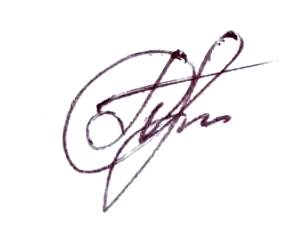 СОГЛАСОВАНО
 Замдиректора по УВР МБОУ «СОШ №2» с. Буссевка

_____  Пчелинцева О.М.

УТВЕРЖДЕНО
Директор МБОУ «СОШ №2» с. Буссевка

__________Болсуновская Т.П.
Приказ № 28п.2
от "31" мая 2022 г.№
п/пНаименование разделов и тем программыКоличество часовКоличество часовКоличество часовДата 
изученияВиды деятельностиВиды, формы контроляЭлектронные (цифровые) образовательные ресурсы№
п/пНаименование разделов и тем программывсегоконтрольные работыпрактические работыДата 
изученияВиды деятельностиВиды, формы контроляЭлектронные (цифровые) образовательные ресурсыМодуль 1. Производство и технологияМодуль 1. Производство и технологияМодуль 1. Производство и технологияМодуль 1. Производство и технологияМодуль 1. Производство и технологияМодуль 1. Производство и технологияМодуль 1. Производство и технологияМодуль 1. Производство и технологияМодуль 1. Производство и технология1.1.Преобразовательная деятельность человека50208.09.2022 22.09.2022характеризовать познавательную и преобразовательную деятельность человека; 
выделять простейшие элементы различных моделей;Письменный контроль; Устный опрос; 
Практическая работа;https://resh.edu.ru/subject/8/5/1.2.Алгоритмы и начала технологии50029.09.2022 06.10.2022; 
выделять алгоритмы среди других предписаний; формулировать свойства алгоритмов; 
называть основное свойство алгоритма;Письменный контроль; Устный опрос;resh.edu.ru 
uchi.ru 
foxford.ru 
infourok.ru1.3.Простейшие 
механические роботы-исполнители20012.10.2022планирование пути достижения целей, выбор наиболее эффективных способов решения поставленной задачи; 
соотнесение своих действий с планируемыми результатами, осуществление контроля своей деятельности в процессе достижения результата; 
программирование движения робота; 
исполнение программы;Письменный контроль; Устный опрос;resh.edu.ru 
uchi.ru 
foxford.ru 
infourok.ru1.4.Простейшие машины и механизмы50319.10.2022 26.10.2022; 
называть основные виды механических движений; 
описывать способы преобразования движения из одного вида в другой;Письменный контроль; Устный опрос; 
Практическая работа;resh.edu.ru 
uchi.ru 
foxford.ru 
infourok.ru1.5.Механические, электро-технические и робото-технические 
конструкторы20010.11.2022; 
называть основные детали конструктора и знать их назначение;Устный опрос;resh.edu.ru 
uchi.ru 
foxford.ru 
infourok.ru1.6.Простые механические модели100517.11.2022 15.12.2022; 
выделять различные виды движения в будущей модели; планировать преобразование видов движения;Письменный контроль; Устный опрос; 
Практическая работа; Самооценка с 
использованием
«Оценочного листа»;resh.edu.ru 
uchi.ru 
foxford.ru 
infourok.ru1.7.Простые модели 
с элементами управления50422.12.2022 12.01.2023; 
планировать движение с заданными параметрами с использованием механической реализации управления;Письменный контроль; Устный опрос; 
Практическая работа; Самооценка с 
использованием
«Оценочного листа»;resh.edu.ru 
uchi.ru 
foxford.ru 
infourok.ruИтого по модулюИтого по модулю34Модуль 2. Технологии обработки материалов и пищевых продуктовМодуль 2. Технологии обработки материалов и пищевых продуктовМодуль 2. Технологии обработки материалов и пищевых продуктовМодуль 2. Технологии обработки материалов и пищевых продуктовМодуль 2. Технологии обработки материалов и пищевых продуктовМодуль 2. Технологии обработки материалов и пищевых продуктовМодуль 2. Технологии обработки материалов и пищевых продуктовМодуль 2. Технологии обработки материалов и пищевых продуктовМодуль 2. Технологии обработки материалов и пищевых продуктов2.1.Структура технологии: от материала к изделию50019.01.2023 26.01.2023называть основные элементы технологической цепочки; 
называть основные виды деятельности в процессе создания технологии; объяснять назначение технологии;Практическая работа; Письменный; 
контроль; Устный; 
опрос; 
Тестирование; 
Самооценка с; 
использованием;
«Оценочного; 
листа»;;resh.edu.ru 
uchi.ru 
foxford.ru 
infourok.ru2.2.Материалы и изделия. Пищевые продукты100502.02.2023 02.03.2023; 
называть основные свойства бумаги и области её использования; называть основные свойства ткани и области её использования; называть основные свойства древесины и области её использования; называть основные свойства металлов и области их использования; называть металлические детали машин и механизмов; 
сравнивать свойства бумаги, ткани, дерева, металла; 
предлагать возможные способы использования древесных отходов;Практическая работа; Письменный; 
контроль; Устный; 
опрос; 
Тестирование; 
Самооценка с; 
использованием;
«Оценочного; 
листа»;;resh.edu.ru 
uchi.ru 
foxford.ru 
infourok.ru2.3.Современные материалы и их свойства50109.03.2023 16.03.2023; 
называть основные свойства современных материалов и области их использования; 
формулировать основные принципы создания композитных материалов; сравнивать свойства бумаги, ткани, дерева, металла со свойствами доступных учащимся видов пластмасс;Практическая работа; Письменный; 
контроль; Устный; 
опрос; 
Тестирование; 
Самооценка с; 
использованием;
«Оценочного; 
листа»;;resh.edu.ru 
uchi.ru 
foxford.ru 
infourok.ru2.4.Основные ручные инструменты1401023.03.2023 18.05.2023; 
называть назначение инструментов для работы с данным материалом; оценивать эффективность использования данного инструмента; 
выбирать инструменты, необходимые для изготовления данного изделия; создавать с помощью инструментов простейшие изделия из бумаги, ткани, древесины, железа;Практическая работа; Письменный; 
контроль; Устный; 
опрос; 
Тестирование; 
Самооценка с; 
использованием;
«Оценочного; 
листа»;;resh.edu.ru 
uchi.ru 
foxford.ru 
infourok.ruИтого по модулюИтого по модулю34ОБЩЕЕ КОЛИЧЕСТВО ЧАСОВ ПО ПРОГРАММЕОБЩЕЕ КОЛИЧЕСТВО ЧАСОВ ПО ПРОГРАММЕ68030№
п/пТема урокаКоличество часовКоличество часовКоличество часовДата 
изученияВиды, формы контроля№
п/пТема урокавсего контрольные работыпрактические работыДата 
изученияВиды, формы контроля1.Технологии вокруг нас.10002.09.2022 Устный опрос;2.Познание и преобразование внешнего мира — основные виды человеческой деятельности.10002.09.2022 Устный опрос;3.Первоначальные представления о технологии.10008.09.2022 Устный опрос;4.Алгоритмы и начала технологии.10108.09.2022 Практическая 	работа;5.Свойства алгоритмов.10115.09.2022 Практическая 	работа;6.Основное свойство алгоритма.10015.09.2022 Устный опрос;7.Исполнители алгоритмов(человек, робот).10022.09.2022 Устный опрос;8.Исполнение простых алгоритмов.10122.09.2022 Устный опрос; Практическая работа;9.Результат исполнения алгоритма (соответствие или несоответствие поставленной задаче).10129.09.2022 Устный опрос;10. Возможность формального исполнения алгоритма.10029.09.2022 Письменный 	контроль;11.Возможность формального исполнения алгоритма. Практическая работа10106.10.2022 Устный опрос; Практическая работа;12.Двигатели машин.10006.10.2022 Устный опрос;13.Виды двигателей машин10013.10.2022 Устный опрос;14.Видымеханических движений.10113.10.2022 Практическая 	работа;15.Передаточные механизмы.10020.10.2022 Устный опрос;16. Виды и характеристикипередаточных механизмов.10120.10.2022 Практическая 	работа;17.Способы преобразованиядвижения из одного вида вдругой.10127.10.2022 Практическая 	работа;18.Механические передачи.10027.10.2022 Устный опрос;19.Понятие обратной связи, ее механическая реализация.10010.11.2022 Устный опрос; Письменный 
контроль;20.Знакомство с механическими конструкторами.10010.11.2022 Устный опрос;21.Знакомство с электротехническими конструкторами.10017.11.2022 Устный опрос;22.Знакомство с робототехническим конструкторами.10017.11.2022 Устный опрос;23.Название основных деталей конструктора и их назначение.10024.11.2022 Устный опрос; Письменный 
контроль;24. Конструирование простейших соединений с помощью деталей конструктора.Практическая работа10124.11.2022 Устный опрос; Практическая работа;25.Изучение готовых схем простых механических конструкцийпо готовой схеме и их модификация.10001.12.2022 Устный опрос;26..Сборка простых механических конструкций по готовойсхеме с элементами управления. Практическая работа10101.12.2022 Устный опрос; Практическая 
работа; 
Самооценка с 
использованием«Оценочного 
листа»;27.Механические конструкторы.Сборка по готовой схеме.10108.12.2022 Практическая 	работа;28.Простые механические модели. Сборка по готовой схеме.10108.12.2022 Практическая 	работа;29.Простые механические модели. Сборка по готовой схеме с элементами управления. Практическая работа10115.12.2022 Практическая 	работа;30.Составляющие технологии:этапы, операции дей  ствия10015.12.2022 Устный опрос; Письменный 
контроль;31.Понятие о технологической документации. Основные виды технологической цепочки. Технологические карты.10022.12.2022 Устный опрос; Письменный 
контроль;32.Основные виды деятельности по созданию 
технологии:проектирование,моделирование,конструирование.10022.12.2022 Устный опрос;33.Изображение графической структуры технологическойцепочки. Практическая работа10129.12.2022 Практическая 	работа;34.Чтение графической структуры технологической цепочки.10029.12.2022 Устный опрос;35.Основы рационального питания10012.01.2023 Устный опрос;36.Классификация витаминов10012.01.2023 Устный опрос; 	Тестирование;37.Технология обработки овощей и фруктов.10119.01.2023 Устный опрос; Практическая работа;38.Виды салатов. Условия хранения и подачи10119.01.2023 Устный опрос;39.Технология сервировки стола. 10126.01.2023 Устный опрос; Практическая работа;40.Правила этикета10126.01.2023 Устный опрос;41.Сырьё  и материалы как основы производства.10002.02.2023 Устный опрос;42.Натуральное, искусственное,синтетическое сырьё  и материалы.10002.02.2023 Устный опрос;43.Конструкционные материалы. Физические и технологические свойства конструкцион​ных материалов10009.02.2023 Устный опрос;44. Бумага и её свойства. Различные изделия из бумаги. Потребность человека в бумаге10109.02.2023 Устный опрос; Практическая работа;45.Ткань и её свойства. Изделия из ткани. Виды тканей10116.02.2023 Устный опрос; Практическая работа;46.Древесина и её свойства. Древесные материалы и их применение. Изделия из древесины.10116.02.2023 Устный опрос; Практическая работа;47.Потребность человечества в древесине. Сохранение лесов10023.02.2023 Устный опрос; Практическая работа;48.Отходы древесины и их рацио​нальное использование10023.02.2023 Устный опрос;49.Металлы и их свойства. Металлические части машин и механизмов. Тонколистовая сталь и проволока.10102.03.2023 Устный опрос; Практическая работа;50.Чёрные и цветные металлы. Свойства металлов.10102.03.2023 Устный опрос; Практическая работа;51.Пластмассы и их свой​ства. Различные виды пластмасс. 10109.03.2023 Устный опрос; Практическая работа;52.Использова​ние пластмасс в про​мышленности и быту10009.03.2023 Устный опрос;53.Наноструктуры и их использование в различных технологиях. 10016.03.2023 Устный опрос;54.Природные и синтетиче​ские наноструктуры. Композиты и нанокомпо- зиты, их применение.10016.03.2023 Устный опрос;55.Умные материалы и их применение. 10023.03.2023 Устный опрос;56.Аллотроп​ные соединения углерода10023.03.2023 Устный опрос;57.Измерения как универсальные трудовые действия. Измерение с помощью линей ки, штангенциркуля,лазерной  рулетки10106.04.2023 Устный опрос; Практическая работа;58.Практика измерений различных объектов окружающего мира. Понятие о погрешности измерения. Практическая работа10106.04.2023 Устный опрос; Практическая работа;59.Трудовые дей ствия,необходимые при обработке материалов: бумаги, ткани.10013.04.2023 Устный опрос;60.Трудовые дей ствия,необходимые при обработке материалов: древесины, пластмассы10013.04.2023 Устный опрос;61.Инструменты для работы с бумагой: ножницы, нож, клей. 10020.04.2023 Устный опрос;62.Изготовление изделий из бумаги10120.04.2023 Устный опрос; Практическая работа;63.Инструменты для работы с тканью: ножницы, иглы, клей.10027.04.2023 Устный опрос;64.Изготовление изделий из ткани10127.04.2023 Устный опрос; Практическая работа;65.Инструменты для работы с деревом: —  молоток, отвёртка, пила; —  рубанок, шерхебель, рашпиль, шлифовальная шкурка. Столярный верстак.10004.05.2023 Устный опрос;66.Изготовление изделий из дерева10104.05.2023 Устный опрос; Практическая работа;67.Инструменты для работы с металлами: —  ножницы, бородок, свёрла, молоток, киянка; кусачки, плоскогуб​цы, круглогубцы, зубило, напильник. 10011.05.2023 Устный опрос;68.Изготовление изделий из металла10111.05.2023 Устный опрос; Практическая работа;ОБЩЕЕ КОЛИЧЕСТВО ЧАСОВ ПО ПРОГРАММЕОБЩЕЕ КОЛИЧЕСТВО ЧАСОВ ПО ПРОГРАММЕ68030